2018年４月　英会話サロン “English Café”  月会費：8,000円（月４回）12,000円（朝　or 夜　+ 土曜日　取り放題）　16,000円（全て取り放題）　or 1回3,000円Sun.Mon.Tue.Wed.ThursFri.Sat.1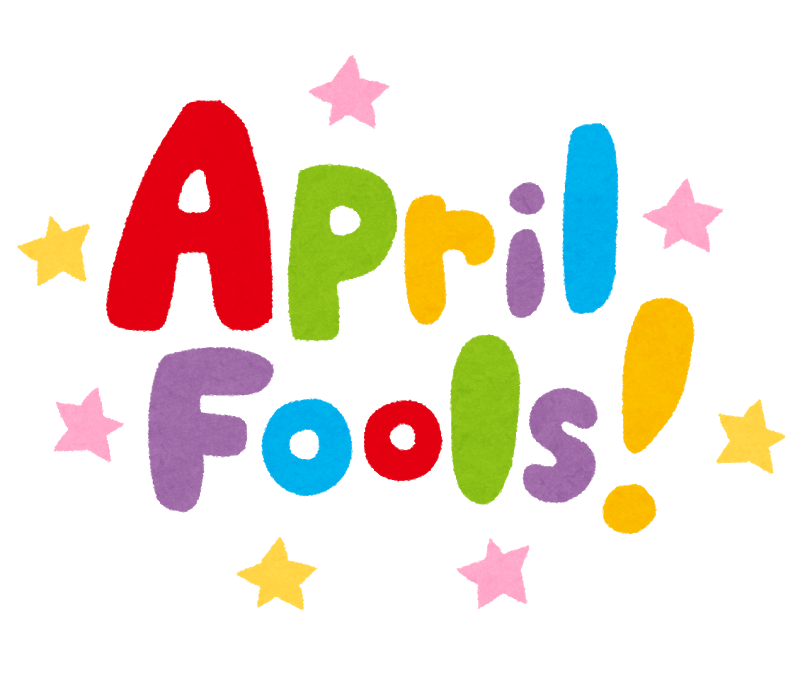 2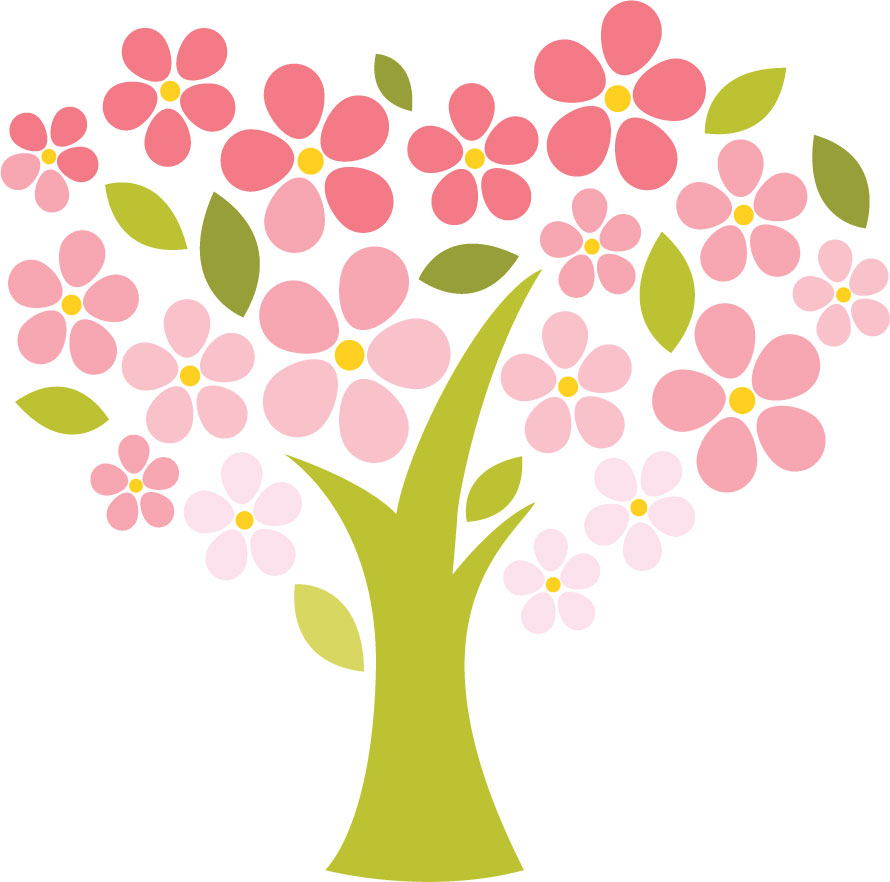 39:30 – 11:00英会話(B/C)  Sam19:30 – 21:00            Kurtお仕事帰りの英会話   410:00 – 11:30  英会話(A)      Sam11:30 – 13:00  英会話(B/C)    Sam59:30 – 11:00 英会話(B/C)  Sam19:30 – 21:00 TOEICめざせ８００点！   Yuri610:00 – 11:30  英会話(A)   Sam11:30 – 13:00  英会話(B/C) Sam7　16:00– 17:30  BrianBusiness English Café814:00-17:00♪Session@JETS   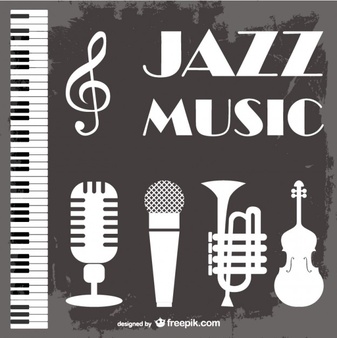 9109:30 – 11:00英会話(B/C)  Sam19:30 – 21:00            Kurtお仕事帰りの英会話      1110:00 – 11:30  英会話(A)      Sam11:30 – 13:00  英会話(B/C)    Sam13:00 – 14:00  ニュースで英会話　　　　　　　ＴＯＥＩＣ 129:30 – 11:00 英会話(B/C)  Sam19:30 – 21:00 TOEICめざせ８００点！   Yuri 1310:00 – 11:30  英会話(A)    Sam11:30 – 13:00  英会話(B/C)  Sam1416:00– 17:30  BrianBusiness English Café15　　　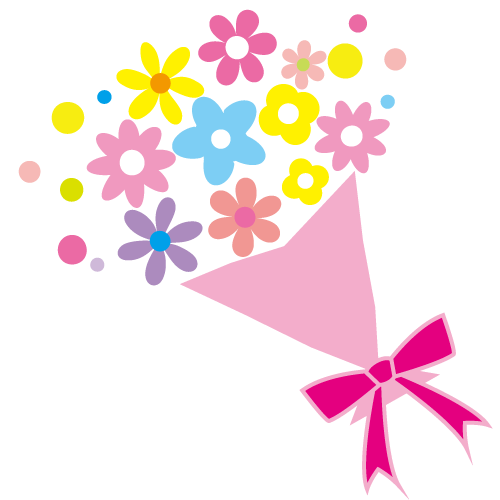 16179:30 – 11:00 英会話(B/C)  Sam19:30 – 21:00            Kurt お仕事帰りの英会話1810:00 – 11:30  英会話(A)      Sam11:30 – 13:00  英会話(B/C)    Sam　　199:30 – 11:00 英会話(B/C)  Sam19:30 – 21:00 TOEICめざせ８００点！ 　Yuri 2010:00 – 11:30  英会話(A)    Sam11:30 – 13:00  英会話(B/C)  Sam2116:00 – 17:00  BrianBusiness English Café22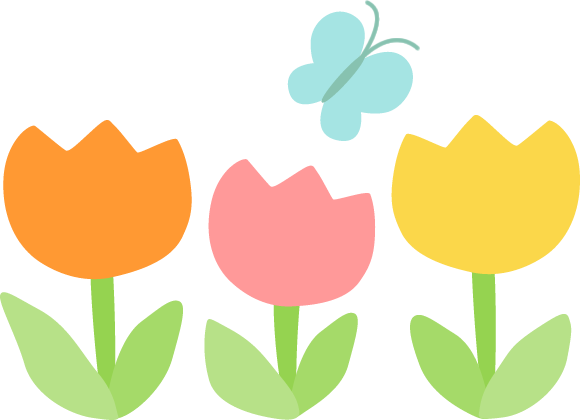 23249:30 – 11:00 英会話(B/C)  Sam    　　 19:30 – 21:00            Kurt お仕事帰りの英会話25  10:00 – 11:30  英会話(A)      Sam11:30 – 13:00  英会話(B/C)    Sam　269:30 – 11:00 英会話(B/C)  Sam19:30 – 21:00 　　　　　　　YuriTOEICめざせ８００点！  2710:00 – 11:30  英会話(A)    Sam11:30 – 13:00  英会話(B/C)  Sam2816:00 – 17:00  BrianBusiness English Café29  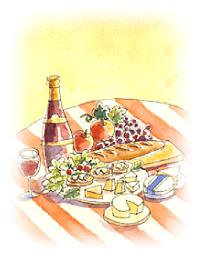 30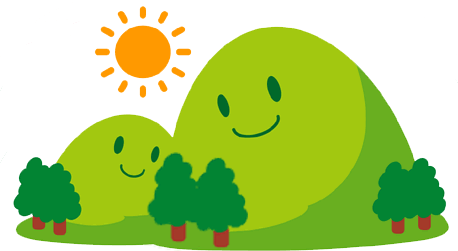 お知らせ：1)  3月31日（土）　14:00-17:00  International Jazz Live/Session@おんたき茶屋　（布引の滝）布引の滝をバックにJazz　Live/Sessionを開催いたします。　布引の滝は、歴史も古く、後醍醐天皇、平清盛、在原業平の和歌にも詠われています。ハイキングをかねてぜひ！（新神戸駅から徒歩１５分）　おんたき茶屋は創業100年！　9月までカナダに帰国されるロバート先生のサヨナラ会もかねています。参加費：　２，０００円（ワンドリンク・スナック付）　予約受付中！ 　Sessionで歌手デビュー！　ぜひ！　2)4月20日（金）　１３：００－１４：３０　英検準一級準備講座　　　参加費：　２，０００円（英会話サロンメンバー）　３，０００円（英会話サロンを履修されていない方）お知らせ：1)  3月31日（土）　14:00-17:00  International Jazz Live/Session@おんたき茶屋　（布引の滝）布引の滝をバックにJazz　Live/Sessionを開催いたします。　布引の滝は、歴史も古く、後醍醐天皇、平清盛、在原業平の和歌にも詠われています。ハイキングをかねてぜひ！（新神戸駅から徒歩１５分）　おんたき茶屋は創業100年！　9月までカナダに帰国されるロバート先生のサヨナラ会もかねています。参加費：　２，０００円（ワンドリンク・スナック付）　予約受付中！ 　Sessionで歌手デビュー！　ぜひ！　2)4月20日（金）　１３：００－１４：３０　英検準一級準備講座　　　参加費：　２，０００円（英会話サロンメンバー）　３，０００円（英会話サロンを履修されていない方）お知らせ：1)  3月31日（土）　14:00-17:00  International Jazz Live/Session@おんたき茶屋　（布引の滝）布引の滝をバックにJazz　Live/Sessionを開催いたします。　布引の滝は、歴史も古く、後醍醐天皇、平清盛、在原業平の和歌にも詠われています。ハイキングをかねてぜひ！（新神戸駅から徒歩１５分）　おんたき茶屋は創業100年！　9月までカナダに帰国されるロバート先生のサヨナラ会もかねています。参加費：　２，０００円（ワンドリンク・スナック付）　予約受付中！ 　Sessionで歌手デビュー！　ぜひ！　2)4月20日（金）　１３：００－１４：３０　英検準一級準備講座　　　参加費：　２，０００円（英会話サロンメンバー）　３，０００円（英会話サロンを履修されていない方）お知らせ：1)  3月31日（土）　14:00-17:00  International Jazz Live/Session@おんたき茶屋　（布引の滝）布引の滝をバックにJazz　Live/Sessionを開催いたします。　布引の滝は、歴史も古く、後醍醐天皇、平清盛、在原業平の和歌にも詠われています。ハイキングをかねてぜひ！（新神戸駅から徒歩１５分）　おんたき茶屋は創業100年！　9月までカナダに帰国されるロバート先生のサヨナラ会もかねています。参加費：　２，０００円（ワンドリンク・スナック付）　予約受付中！ 　Sessionで歌手デビュー！　ぜひ！　2)4月20日（金）　１３：００－１４：３０　英検準一級準備講座　　　参加費：　２，０００円（英会話サロンメンバー）　３，０００円（英会話サロンを履修されていない方）お知らせ：1)  3月31日（土）　14:00-17:00  International Jazz Live/Session@おんたき茶屋　（布引の滝）布引の滝をバックにJazz　Live/Sessionを開催いたします。　布引の滝は、歴史も古く、後醍醐天皇、平清盛、在原業平の和歌にも詠われています。ハイキングをかねてぜひ！（新神戸駅から徒歩１５分）　おんたき茶屋は創業100年！　9月までカナダに帰国されるロバート先生のサヨナラ会もかねています。参加費：　２，０００円（ワンドリンク・スナック付）　予約受付中！ 　Sessionで歌手デビュー！　ぜひ！　2)4月20日（金）　１３：００－１４：３０　英検準一級準備講座　　　参加費：　２，０００円（英会話サロンメンバー）　３，０００円（英会話サロンを履修されていない方）